2021年高考物理二轮复习知识点强化训练：理想气体（一）一、单选题1．如图所示，水平放置的封闭绝热气缸被一锁定的绝热活塞分为a、b两部分，且a部分体积是b部分体积的2倍。已知a部分装有2.5mol的氧气，b部分装有1mol的氧气，两部分气体温度相同，均可视为理想气体。现解除锁定，活塞移动一段距离静止后，a、b两部分的体积分别为Va、Vb，温度分别为Ta、Tb。下列说法正确的是（　　）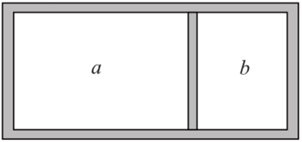 A．Va>2Vb，Ta>Tb	B．Va>2Vb，Ta<TbC．Va<2Vb，Ta>Tb	D．Va<2Vb，Ta<Tb2．一端封闭的玻璃管倒插入水银槽中，管竖直放置时，内水银面比管外高h，上端空气柱长为l，如图所示，已知大气压强为，下列说法正确的是（　　）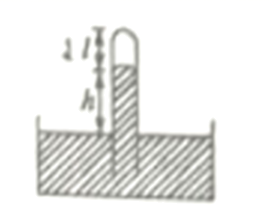 A．此时封闭气体的压强是B．此时封闭气体的压强是C．此时封闭气体的压强是D．此时封闭气体的压强是3．在下列图中，不能反映一定质量的理想气体经历了等温变化→等容变化→等压变化后，又可以回到初始状态的图是（　　）A．	B．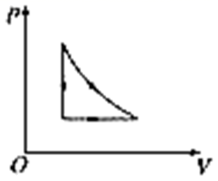 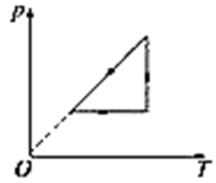 C．	D．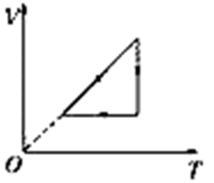 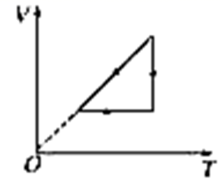 4．如图所示，一定质量的空气被活塞封闭在竖直放置的导热汽缸内，活塞的质量不可忽略，下列可使被封闭气体压强变大的是（　　）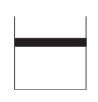 A．环境温度升高	B．汽缸向上加速运动C．汽缸自由下落	D．将汽缸开口向下放置5．如图所示，竖直圆筒是固定不动的，粗筒直径是细筒的2倍，细筒足够长，粗筒中A、B两轻质活塞（不考虑活塞的重力）间封有气体气柱长L=20cm活塞A上方的水银深H=10cm，两活塞与筒壁间的摩擦不计，用外力向上托住活塞B，使之处于平衡状态，水银面与粗筒上端相平。现使活塞B缓慢上移，直至一半的水银被推入细筒中，若大气压强p0相当于75cm高的水银柱产生的压强。则此时气体的压强为（    ）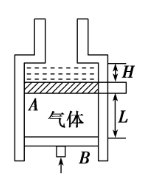 A．100cmHg	B．95cmHgC．90cmHg	D．85cmHg6．如图，将一空的铝制易拉罐开口向下压入恒温游泳池的水中，则金属罐在水中缓慢下降过程中，罐内空气（可视为理想气体）（    ）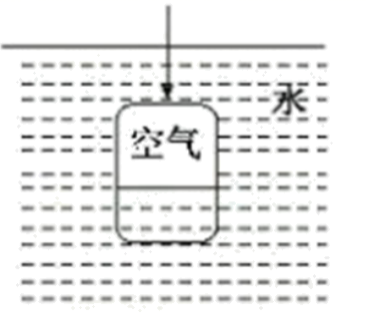 A．内能增大	B．分子间的平均距离减小C．向外界吸热	D．对外界做正功7．下表是我区某年1-6月份的气温与气压的对照表： 根据表中数据可知：该年我区从1月份到6月份（　　）A．空气分子的平均动能呈减小的趋势B．空气分子热运动剧烈程度呈减小的趋势C．单位时间对单位面积的地面撞击的空气分子数呈减小的趋势D．6月份任何一个空气分子的无规则热运动速率都比1月份的大8．如图，为一定质量的某种气体在某两个确定的温度下，其分子速率的分布情况。由图分析，下列说法错误的是（　　）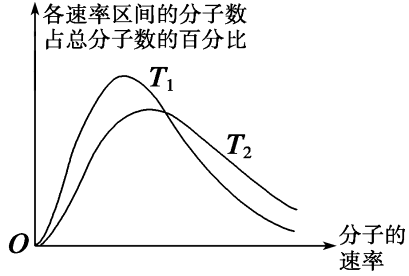 A．两种温度下的分子速率都呈“中间多、两头少”的分布B．分子速率最大的分子数占的比例最大C．图中的T1＜T2D．温度越高，分子热运动越剧烈9．如图所示，竖直放置的两端封闭的U形管内有一段水银柱将空气隔成两部分，初始温度相同的情况下，对两端气体同时降低相同的温度，则（　　）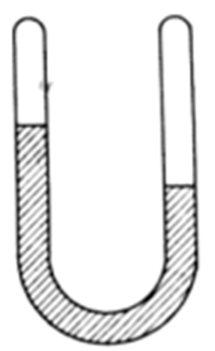 A．两管内水银面高度差增大	B．两管内水银面高度差减小C．两管内水银面高度差不变	D．无法判断10．以下为四张一定质量理想气体状态变化图象，其中描述正确的是（　　）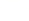 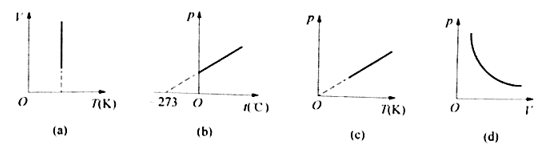 A．图反映了气体的等容变化规律	B．图反映了气体的等容变化规律C．图反映了气体的等温变化规律	D．图反映了气体的等压变化规律11．关于气体与内能，以下说法中正确的是（　　）A．气体的体积是所有气体分子的体积之和B．能量转化没有方向性C．气体的内能是所有分子热运动的动能和分子间的势能的总和D．气体的温度变化时，其分子平均动能和分子间势能也随之改变12．如图是氧气分子在不同温度下的速率分布规律图横坐标表示速率，纵坐标表示某一速率内的分子数占总分子数的百比由图可知（　　）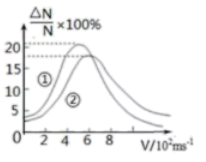 A．同一温度下氧气分子呈现“中间多，两头少”的分布规律B．随着温度的升高每一个氧气分子的速率都增大C．随着温度的升高，氧气分子中速率小的分子所占的比例增大D．①状态的温度比②状态的温度高13．如图所示，一定量的理想气体由状态A经过过程①到达状态B，再由状态B经过过程②到达状态C，其中过程①图线与横轴平行，过程②图线与纵轴平行。对于这个变化过程，下列说法中正确的是（　　）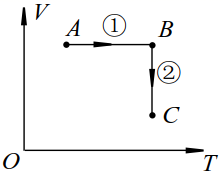 A．从状态A到状态B的过程，气体放出热量B．从状态A到状态B的过程，气体分子热运动的平均动能在减小C．从状态B到状态C的过程，气体内能保持不变D．从状态B到状态C的过程，气体吸收热量14．针对新型冠状病毒肺炎的治疗，北京大学第一医院的主任医师王贵强在2020年2月20日国务院联防联控机制新闻发布会上表示：无论轻重症，早期的氧疗都可以大大缓解这种疾病的发展。现有一个容积为400L的医用氧气罐，内部气体可视为理想气体，压强为15MPa，为了使用方便，用一批相同规格的小型氧气瓶(瓶内视为真空)进行分装，发现恰好能装满40个小氧气瓶，分装完成后原医用氧气罐及每个小氧气瓶内气体的压强均为3MPa，不考虑分装过程中温度的变化，则每个小氧气瓶的容积为（　　）A．20L	B．40L	C．50L	D．60L二、解答题15．如图所示，两根粗细均匀的竖直玻璃管A与B通过一条橡皮管连通，其中注入水银，原来两管内的水银面一样高，封闭管A内空气柱长L1=57cm，开口管B的管顶比A高H=57cm。现将B管缓慢下降，直到两管管顶平齐，这时两管内水银面高度差为h=19cm。环境温度为27℃，取绝对零度为-273℃。求：(1)大气压强p0（计算结果可以用cmHg表示）；(2)为使两管内的水银面再次达到相同的高度，可以保持右管的位置不变并对左管缓慢加热，则左管内气体最终的温度为多少摄氏度？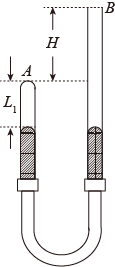 16．如图所示在绝热气缸内，有一绝热活塞封闭一定质量的气体，开始时缸内气体温度为47℃，封闭气柱长为8cm，活塞横截而积。现通过气缸底部电阻丝给气体加热一段时间，此过程中气体吸热22J，稳定后气体温度变为127℃。已知大气压强等于，活塞与气缸间无摩擦，不计活塞重力，求：(1)加热后活塞到气缸底部的距离；(2)此过程中气体内能改变了多少。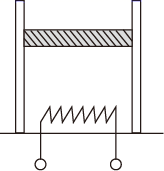 17．某科技小组用三个可乐汽水瓶制作了一个小喷泉，结构如图，A瓶开口向上，B、C瓶封闭，通过3根细管（体积不计）将瓶内气体或液体连通，瓶与细管间接触紧密、密闭良好，在A瓶中加入一定量的水时，1号管就会有水喷出。已知瓶外大气P0=1.0×105Pa，水的密度=1.0×103kg·m3，g=10m/s2，初始时，1号管内水面与B瓶内水面同高，B与C瓶内空气的总体积V0=2.1L。（1）若水即将从1号管喷出时，1号管上端出口与B瓶内液面高度差为50cm，则此时B瓶内气体压强多大?（2）在A瓶中缓慢加水时，1号管内水面由初始位置（即与B瓶内水面同高）开始增高，直至水即将从1号管喷出，此过程中C瓶经3号管加入了多少体积的水?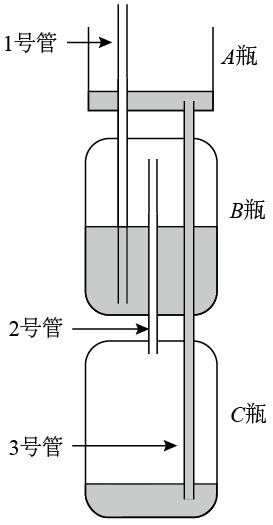 18．把一根长100cm上端封闭的玻璃管，竖直插入一个水银槽中，使管口到水银面的距离恰好是管长的一半，如图所示，求水银进入管中的高度是多少？已知大气压强是1.0×105Pa，水银密度13.6×103kg/m3，g取。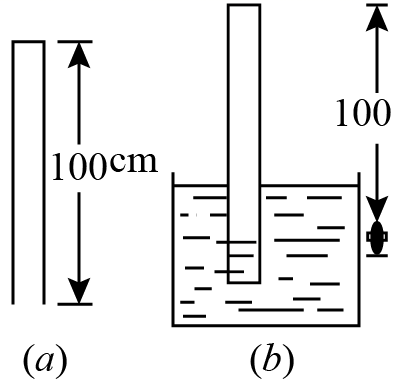 参考答案1．B 2．C 3．D 4．B 5．A 6．B 7．C 8．B 9．B 10．B 11．C 12．A 13．C 14．B15．(1)；(2)16．(1)10cm；(2)10J17．(1) ；(2)0.1L18．25cm月份123456平均气温/ 1.43.910.719.626.730.2平均大气压/105Pa1.0211.0191.0141.0081.0030.998